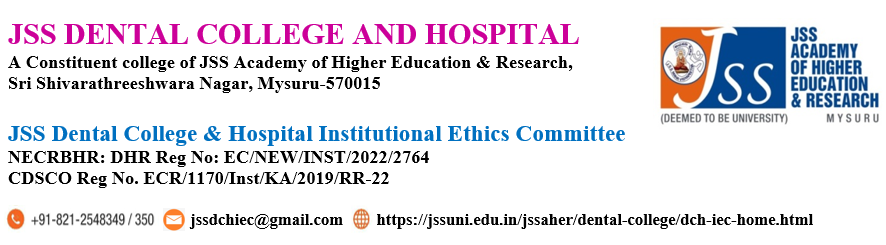 Checklist for submission of the Research Protocol for approval from the JSSDCH IEC Name of the PG/PI with Signature and Date:	S NoParticularsYesNoReason for “No”JSSDCH IEC Secretariat to confirmCovering letter to the Member Secretary JSS Dental College & Hospital Institutional Ethics Committee requesting ethical clearanceResearch Protocol two hard copiesResearch Project proposal – soft copy sent by e-mail: jssdchiec@gmail.com and to be submitted by using the Google forms mentioned on the JSSDCH IEC website. (Please note that there should be no discrepancy between the hard copy and the soft copy submitted)Briefly signed copy of the Curriculum Vitae (CV) of All the Investigators (including PI, Co-PI, and Guide) not more than two pages focusing on research activities and research training.Brief description of the proposal Including the following:Title of the studyRationale and background informationReview of literature: Around 3 to 5 relevant articles. Aims & ObjectivesMethodologyStudy design: Prospective/Retrospective Observational/InterventionalType & duration of the studyStudy setting & source of dataSample size and its estimation including sampling procedureInclusion criteria Exclusion criteria Details on discontinuation/withdrawal of participant from study criteria (Example: Occurrence of complications or noncompliance by the participant)Details of clinical examination/data collection tools (if applicable) (attach anonymized clinical data collection proforma) Annexure 2Details of the questionnaire (if applicable)(attach anonymized questionnaire wherever necessary with translation) Annexure 2Vulnerable participant (Example: Children, pregnant women, students, Psychiatric illness, etc.) (if yes, justify)Timeline of the study: Annexure 3Details of investigations done (if applicable) Letter of Participation / Permission from Collaborators Like other Departments/Institutions for doing the research Whether samples will be sent outside the Institution Material Transfer Agreement (as applicable) Memorandum of Understanding (as applicable): Annexure 4Details on whether the data/samples/tissues are likely to be shared with othersUse of placebo (if yes, justify)Budget/Expenditure and how the finances will be met: Annexure 5Principal Investigator/Co-Investigators signaturesGuide's/ Co guide's signatures where ever applicablePatient Informed Consent/Assent/Parental consent - WHO design:  In English: Annexure 1Is the language simple and clear such that an eight-standard student (English or vernacular) will find it easy to understandWhether contact person details are provided in the ICFWhether the PI has assured the privacy of participants & confidentialityHas the PI taken consent for publicationAssent form: 7 to 18 Years of ageParental consent form: From Birth to 18 Years of ageInformed consent documents in Regional languagesIn the case of a multi-centric study, Ethical clearance of other centersStatement of Conflict of Interest if applicable Ethical IssuesRecruitment of participants will start only after the ethical clearance Protection of vulnerable participants Disposal of tissue samplesMaintenance of privacy of participantsMaintenance of confidentiality of data Sharing of samples/dataCompensation to participantsEnsuring the standard of care for participantsRedacting of MRD files/Radiographic material/histopathology slides/blood and tissue samples